Find a slope-intercept form equation for the line through  and .None of the AboveThe distance from a point  to the plane with equation  is 3.  If  are all non-negative integers, find the value of .1234None of the AboveFind the number of quadruples  of positive even integers such that .560450340220None of the AboveFind the area of the region of the  defined by the inequality .48None of the AboveWhich of the following is a possible equation representing this graph?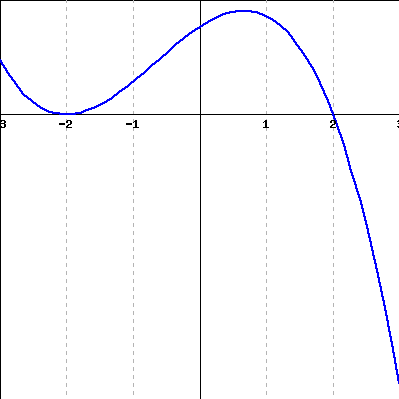 None of the AboveFind the minimum value of the following equation: -6-47787None of the Above  Choose the best option below to describe the graph of the equation:     Bounded AboveBounded BelowBoundedUnboundedNone of the Above Which of the following equations has a graph with removable discontinuity?None of the AboveWhich of the following functions have graphs that intersect their horizontal asymptotes? None of the AboveGiven a function , which of the following represents a vertical stretch by a factor of 2?None of the AboveLet , which of the following is true?None of the Above. Find A+B. 0236None of the AboveFind a polynomial function with leading coefficient 2, degree 4, with -3, -1, 0, and  as zeroes. None of the AboveFind the asymptotes and intercepts of the following equation: .None of the AboveThe amount C in grams of carbon-14 present in a certain substance after t years is given by . How many years will it take for the amount of carbon-14 present to reduce by 50%?None of the AboveWhich of the following is the inverse of ?None of the AboveSolve: None of the AboveThe graph of  intersects the graph of: None of the AboveSolve:       0None of the AboveFind the sum of the period and vertical shift of the following trigonometric equation: None of the Above Find all solutions on the interval  for the equation: .None of the Above If    and    , find .None of the AboveFind the largest negative value for x that solves the equation: .None of the AboveIdentify the graph of the parametric curve: .LemniscateLimaconEllipseHyperbolaNone of the AboveIdentify the equation of the polar graph shown below: 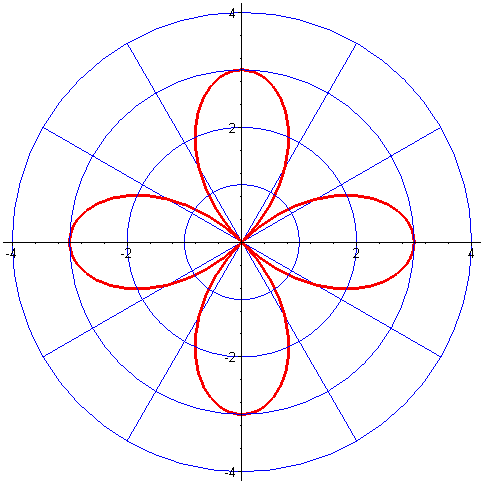 None of the AboveSolve for z: . Which of the following is a possible value for z?2None of the AboveSolve for the sum of the entries in X if , and  and 0123None of the Above Find the equilibrium point for the given supply and demand curve and then find the sum of the coordinate pair.     137.5140.5144.5147.5None of the AboveSolve for : 34None of the AboveFind the real solution to the equation .None of the Above